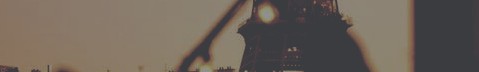 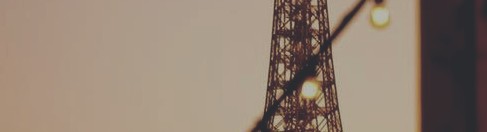 Bulletin d’inscriptionRAISON SOCIALE :NOM DU RESPONSABLE :EMAIL:Participera au salon des vins de l'AOC Cahors à PARIS le lundi 20 mai 2019 à l’espace LE CLUB, Port de la Conférence de 10h30 à 16h00.Joint à ce bulletin un chèque de 180 € TTC à l’ordre de l’UIVCou alorsSouhaite être directement facturé de ce montant par l'UIVCDate et signature du responsable :